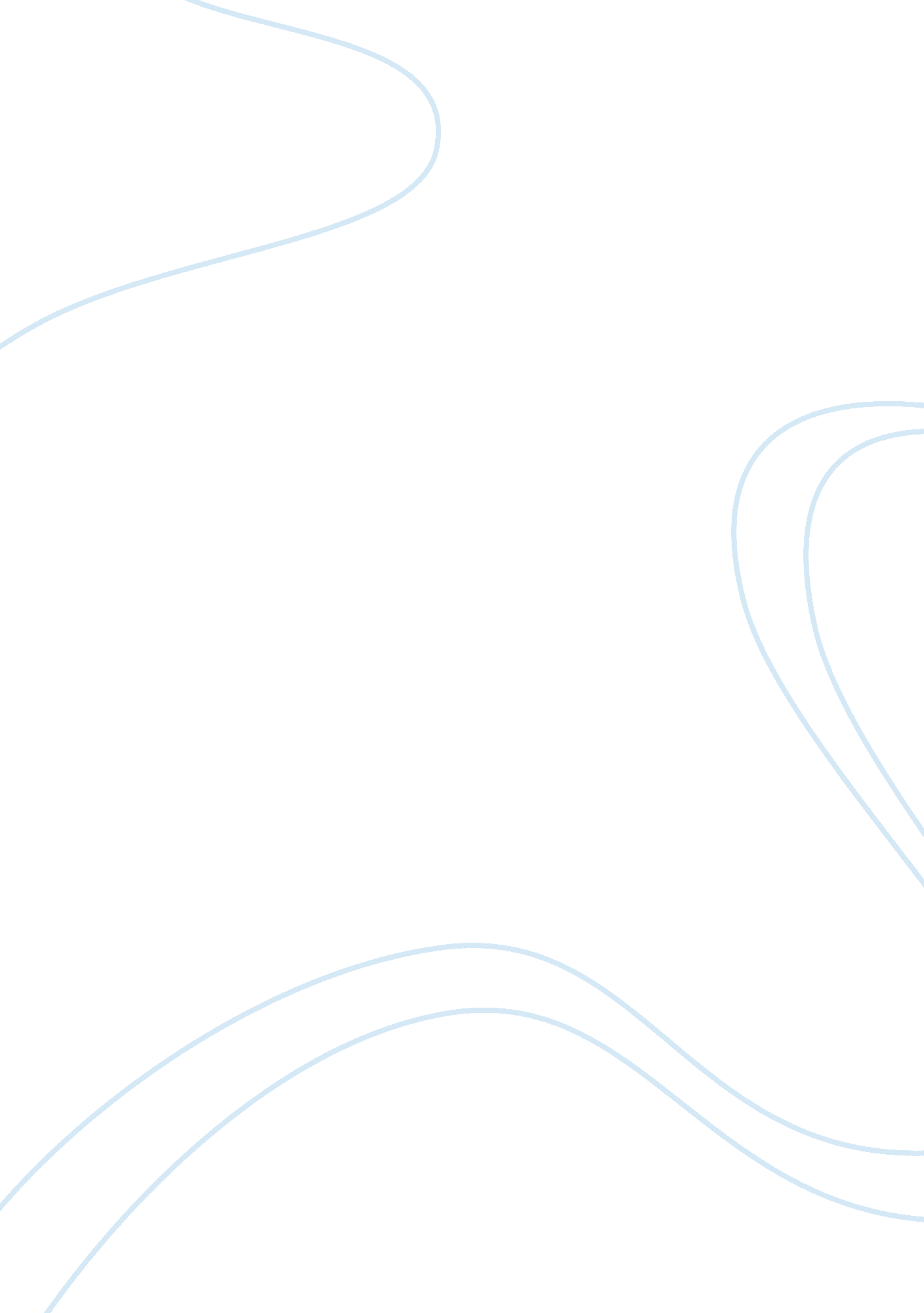 Crash by jerry spinelli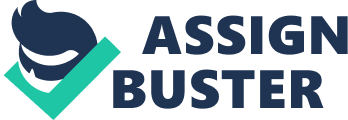 snickeredto laugh or utter with a sly, partly stifled mannerconestogaa covered wagonbamboozledto deceiveconsumeto eatclaptrapnonsensewinceyto shrink backvegetariana person who doesn't eat meatimmaturenot mature or fully developedpoachera person who hunts unlawfullydevourto eat hungrily or greedilyeeriestexciting fear, weirdbulkheadan upright partition separating compartments on a shipovationan outburst of applausecrusadersa person who participates in a daring undertakingeruptedto break outsmirka smile in an insincere mannerwoozyslightly dizzystrokesudden weakening or unconsionsnessverminsmall common harmful or objectionable animalscapera prankuzitype of gunsuspendedto force to give up rights or posistions for a timeintendto mean something to be, on purposePenn Relaysrelay track meet held in Pennsylvaniasuspiciousnosey, wondering what is going on ONCRASH BY JERRY SPINELLI SPECIFICALLY FOR YOUFOR ONLY$13. 90/PAGEOrder Now 